WALES  ORDER FORM 6 Nations 2020 Home InternationalsI wish to purchase the following tickets to  the 6 Nations 2020 Internationals:DECLARATIONI, the undersigned, confirm that I accept 6 Nations 2020 Tickets on the understanding that I will not, in any circumstances, pass, sell or dispose of the tickets for above their face value.  I accept that if any tickets allocated to me are discovered on the “black market”, I may lose my right to purchase tickets from the club in future.                                                                                                  		 	   Please return to:Signed:	  	___________________________________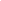 Print name:    	____________________________________Date:		____________________________________     Address              _____________________________________Contact Tel/Email___________________________________Season Ticket/Shareholders  No___________________________________IMPORTANT: If submitting by post please provide contact details should we need to discuss your ticket request.Payment method:DATEINTERNATIONALNUMBER OF TICKETSPRICETOTALSat 01/02/20K.o 14.15hrsItalySat 22/02/20K.o16.45hrsFranceSat 14/03/20K.o 14.15hrsScotlandAdministration FeeAdministration FeeAdministration FeeAdministration Fee£6.00PostagePostagePostagePostage(£7.00)Grand TotalGrand TotalGrand TotalGrand Total Cash	£____________Cheque 	£________________Made payable to Ponty Rugby Ltd with name address & card number on reverseDebit/Credit Card Card Type: 		_____	Card Number: 			________________________Expiry Date: 		_____ 	Security No: _		 	Issue No.(Switch only): _____________Name on Card:	_______________________Signed: 			___        Date: ______________Debit/Credit Card Card Type: 		_____	Card Number: 			________________________Expiry Date: 		_____ 	Security No: _		 	Issue No.(Switch only): _____________Name on Card:	_______________________Signed: 			___        Date: ______________